NARAVOSLOVJE IN TEHNIKAZmesi lahko ločujemoUčbenik, str. 88Preberi strip.Pojem »zmes« razložimo lahko, če si predstavljamo vrečko s študentsko hrano.Naštejemo  zmesi, ki jih najdemo v naravi. Kamnina granit je zmes različnih zrnc.V naravi prevladujejo zmesi in zelo malo je čistih snovi. Tudi morska voda je zmes. V solinah pridobivajo sol. Oglej si fotografijo.Učenci odgovorijo na vprašanje: Kako dobimo zmes? Zmes je snov, ki je sestavljena iz najmanj dveh vrst delcev. Zmesi ustvarimo z mešanjem čistih snovi ali zmesi. Učbenik, str. 89Preberi nekaj postopkov ločevanja zmesi. Filtracija je postopek, pri katerem ločimo trdno snov od tekoče. Precejanje čaja praktično prikažemo. Sejanje je postopek, pri katerem ločimo večje trdne delce od manjših. Ali bi študentsko hrano lahko ločili s sejanjem? Snovi lahko ločujemo tudi z magneti. Katere kovine lahko ločimo z magneti? (Tiste, ki imajo magnetne lastnosti, primer je železo.)Dve zanimivostiPreberi zanimivosti o barvi flomastra in o sladkem čaju.Tri vprašanjaPojasnimo 3. vprašanje: Zmes soli in popra ločimo z raztapljanjem v vodi in s filtriranjem. Zmesi dolijemo vodo. Sol se v vodi raztopi, poper pa ne. Poper ločimo od slane vode s filtriranjem.Pisno odgovori na vprašanja. Odgovore naslednič preverimo. Moram vedetiPreberi besedilo in si čim več zapomni.Zapis v zvezekZMESI LAHKO LOČUJEMO                                               Datum:V naravi prevladujejo zmesi (voda, kamnine, zrak…).Poznamo več načinov ločevanja zmesi na posamezne sestavine:Sejanje: ločimo večje trdne delce od manjših.Filtracija: ločimo trdno snov od tekoče.Z magnetom: ločimo iz zmesi železo.SLOVENŠČINAKako se pogovarjamo po telefonu?SDZ 2, str. 961., 2. naloga     Razmisli in ustno odgovori.SDZ 2, str. 97   3. naloga   Preberi besedilo (glasno, tiho ali po vlogah, če imaš doma koga v družini)nato ustno odgovori na vprašanja.SDZ 2, str. 984. naloga  V ustreznem zaporedju s pisanimi črkami prepiši povedi v oblačke.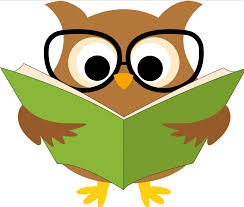              Dodatna naloga: Poslušaj telefonski pogovor, npr. svojih staršev, sorodnikov, prijateljev ali bodi pozoren, ko se pogovarjaš s prijateljem... Razmisli ali je bil govorec vljuden, ali si bil vljuden, spoštljiv in potrpežljiv. MATEMATIKATEHTANJEČe tehtamo zelo velike predmete, npr.: avtomobil, letalo ali pa slona, maso izražamo v tonah. 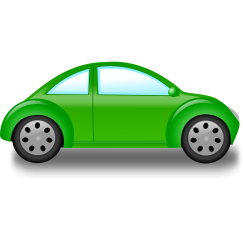 1 t = 1000 kg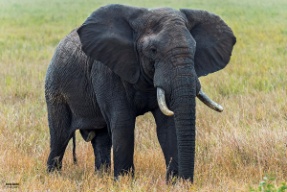 SDZ, stran 18 in 19Reši naloge od 1. do 6. 7. in 8. nalogo reši v karo zvezek. Ne pozabi napisati Vaja in datum.DOPOLNILNI POUKPisno seštevanje in odštevanje: https://interaktivne-vaje.si/matematika/pisno/pisno_sestevanje.htmlDODATNI POUKProblemske naloge: Marko je manjši od Jana, Jan je večji od Mojce. Kdo je največji? Lahko poveš, kdo je najmanjši?Napiši najmanjše štirimestno število. Za malico sta dva otroka izbrala vsak po 4 kifeljčke, štirje otroci so izbrali vsak po 3 žemljice, 6 otrok pa je izbralo vsak po 1 štručko.                                                                 Koliko kosov pekovskih izdelkov so pojedli vsi skupaj?  67
+ 123

 70
+ 254

 92
+ 291

 59
+ 318

 69
+ 369

 86
+ 140

 26
+ 454

 84
+ 557

 37
+ 634

 97
+ 458

 89
+ 149

 59
+ 611

 48
+ 165

 58
+ 814

 11
+ 599

 1237
- 705

 1152
- 344

 3132
- 402

 2107
- 463

 1123
- 958

 4690
- 131

 1024
- 948

 1658
- 810

 4078
- 311

 1508
- 726

 